SECOND DEGRÉ – Chapitre 1/2  Tout le cours en vidéo : https://youtu.be/WVYWdN13kPE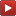 Partie 1 : Fonction polynôme du second degréDéfinition : On appelle fonction polynôme du second degré toute fonction  définie sur  par une expression de la forme :où les coefficients ,  et  sont des réels donnés avec .Remarque :Une fonction polynôme du second degré s'appelle également « trinôme ».Exemples et contre-exemples :                           sont des fonctions polynômes du second degré.  	    	    est une fonction polynôme du premier degré (fonction affine).    est une fonction polynôme de degré 4.Partie 2 : Forme canonique d'une fonction polynôme du second degré Propriété : Toute fonction polynôme  du second degré définie sur  par  peut s'écrire sous la forme :			, où  et  sont deux nombres réels.Cette dernière écriture s'appelle la forme canonique de .Démonstration :Comme , on peut écrire : avec    et  .Méthode : Déterminer la forme canonique d'une fonction polynôme du second degré Vidéo https://youtu.be/JcT6kph74O0  Vidéo https://youtu.be/OQHf-hX9JhM Soit la fonction polynôme  du second degré définie sur  par : .Écrire  sous sa forme canonique.CorrectionOn veut exprimer la fonction  sous sa forme canonique : 	 		( )2 +  	 		où ,   et  sont des nombres réels. est la forme canonique de .Partie 3 : Variations, extremum et représentation graphique	1) VariationsPropriétés : Soit  une fonction polynôme du second degré, telle que .- Si  est positif,  est d’abord décroissante, puis croissante : «  ».- Si  est négatif,  est d’abord croissante, puis décroissante : « ️ ».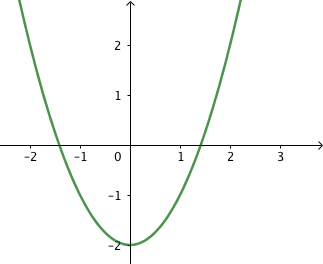 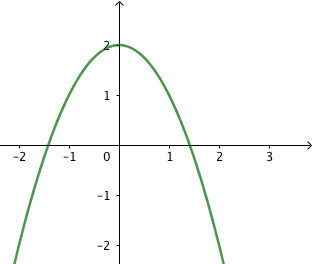 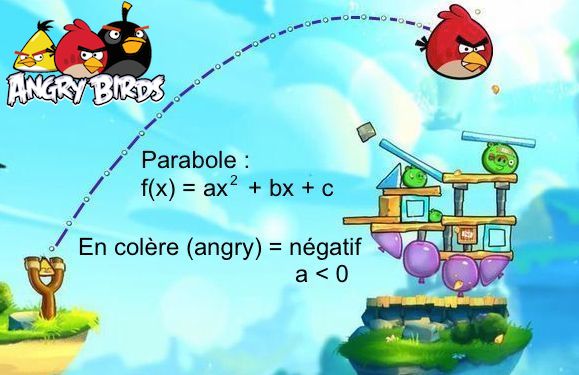 	2) ExtremumExemple : Soit la fonction  donnée sous sa forme canonique par : On a :  Donc : Soit :    Or :   donc pour tout , . admet donc un minimum en . Ce minimum est égal à 3.Propriété :Soit  une fonction polynôme du second degré définie par 𝛽, avec .- Si ,  admet un minimum pour . Ce minimum est égal à 𝛽.- Si ,  admet un maximum pour. Ce maximum est égal à 𝛽.Propriété : Pour , avec , on a :   et Si :						  Si  :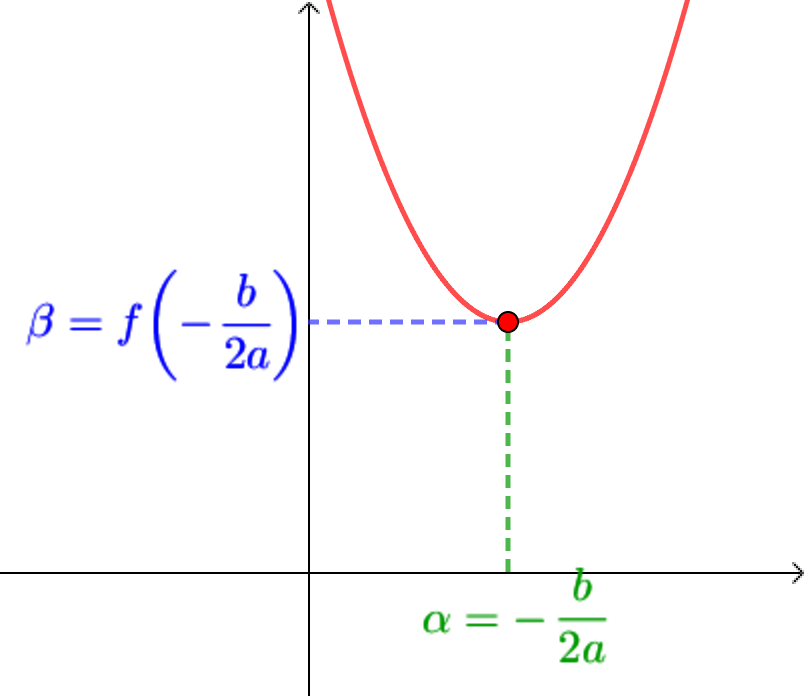 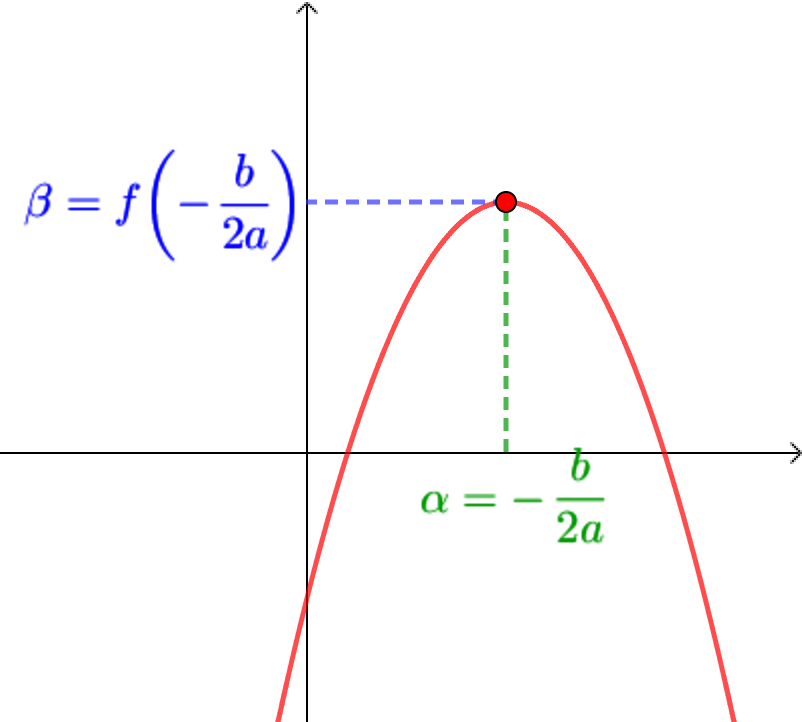 Définition :La représentation graphique d'une fonction polynôme  du second degré s’appelle une parabole. Le point de coordonnées  s’appelle le sommet de la parabole. Il correspond à l’extremum de la fonction .Propriété :La parabole admet pour axe de symétrie la droite d’équation Méthode : Déterminer les caractéristiques d’une parabole Vidéo https://youtu.be/7IOCVfUnoz0Soit la fonction polynôme du second degré défini par .Déterminer le sommet de la parabole de  et son axe de symétrie.Correction- Les coordonnées du sommet de la parabole sont , avec : 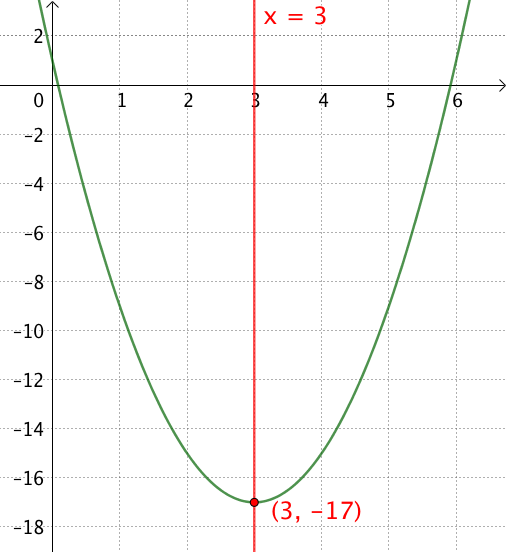 Le point de coordonnées  est donc le sommet de la parabole.Remarque : Comme , ce sommet correspond à un minimum.- La parabole possède un axe de symétrie d'équation  , soit .La droite d’équation  est donc axe de symétrie de la parabole.	3) Représentation graphiqueMéthode : Représenter graphiquement une fonction polynôme du second degré  Vidéo https://youtu.be/KK76UohzUW4  Représenter graphiquement la fonction polynôme  du second degré définie sur  par .CorrectionCommençons par écrire la fonction  sous sa forme canonique : admet donc un maximum en  égal à .Remarque : On peut aussi appliquer les formules   et Les variations de  sont donc données dans le tableau suivant :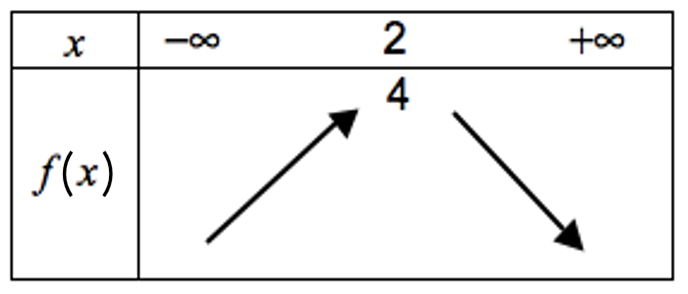 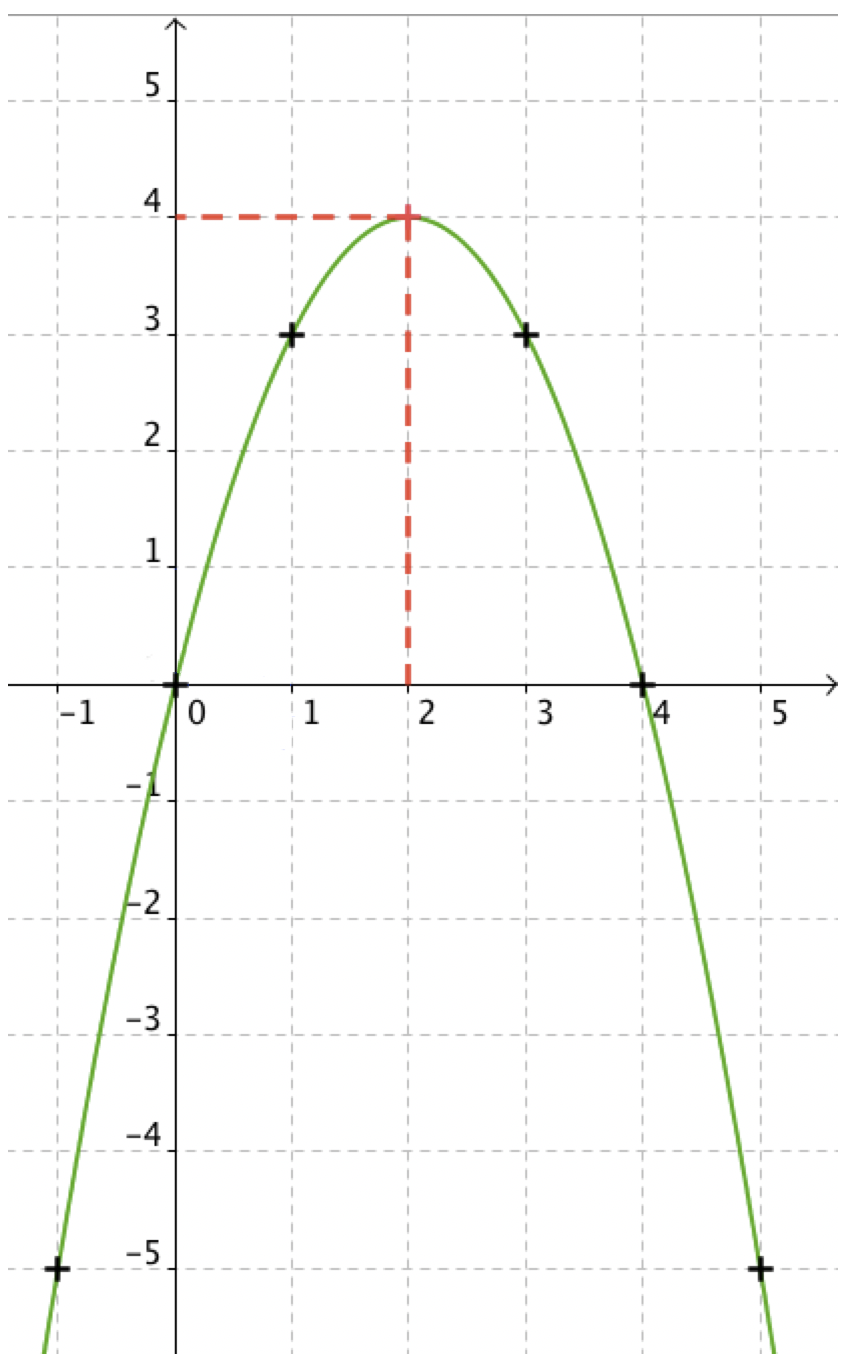 Pour représenter graphiquement la fonction , on calcule les coordonnées de quelques points appartenant à la courbe : On obtient d’autres points par symétrie par rapport à la droite d’équation .On trace la courbe représentative de  ci-contre. 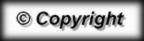 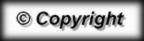 